IEEE P802.15Wireless Personal Area NetworksMonday, May 11, 2015, PM2, 16:00Meeting called to order 16:12	By Chair Ryuji Kohno (YNU / CWC-Nippon)Secretary Jussi Haapola (Centre for Wireless Communication / University of Oulu)Roll CallNotepad for Attendance circulated.Chair showed IEEE Patent policy.Chair issued Call for Potentially Essential PatentsNo essential intellectual property in the scope of IG DEP was declared.Ryuji Kohno presented Opening report Doc xxxApproval of previous meeting minutesDoc #0220 Minutes were approved.  CFI second round reportingRyuji Kohno presented interests of several companies with respect to the CFI.Recess at 17:45.Attendees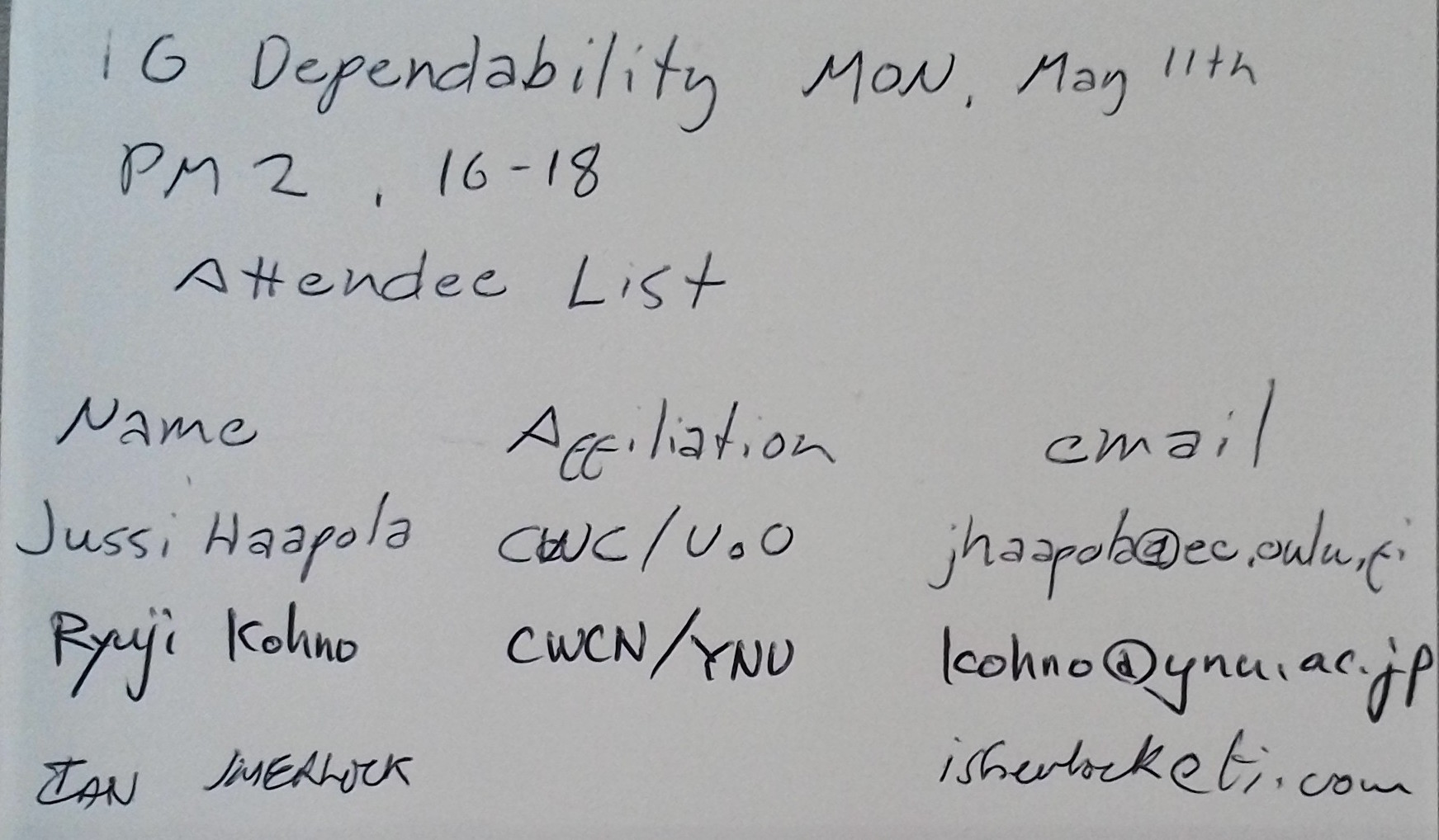 Tuesday, May 12, 2015, AM1, 08:00Meeting called to order at 8:53				By Chair Ryuji Kohno (YNU / CWC-Nippon)Secretary Jussi Haapola (Centre for Wireless Communication / University of Oulu)Roll CallNotepad for Attendance circulatedReview of Dependable communications criteriaCriteria listed at the end of doc #217r2.AoBJussi to update tentative timeline.Adjourn at 9:58Attendees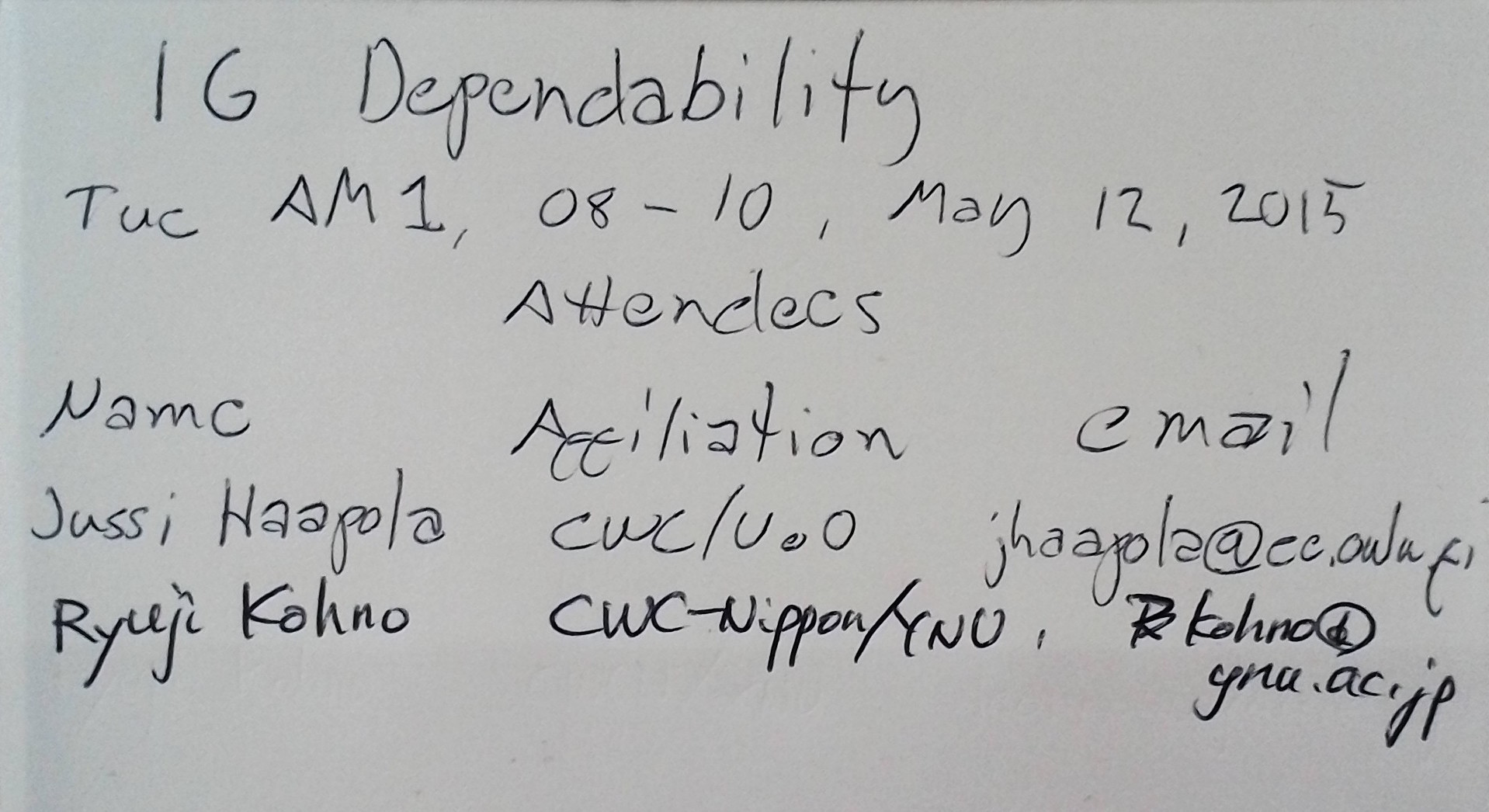 ProjectDependability Interest GroupDependability Interest GroupTitleMeeting Minutes for May 2015 Meeting Minutes for May 2015 Date SubmittedMay 12, 2015May 12, 2015Source[Jussi Haapola][Centre for Wireless Communications / University of Oulu]Voice: +358 40 8363 018E-mail: jhaapola@ee.oulu.fiRe:Meeting MinutesMeeting MinutesAbstractPurposeMinutes of Dependability Interest Group sessionsMinutes of Dependability Interest Group sessionsNoticeThis document has been prepared to assist the IEEE P802.15. It is offered as a basis for discussion and is not binding on the contributing individual(s) or organization(s). The material in this document is subject to change in form and content after further study. The contributor(s) reserve(s) the right to add, amend or withdraw material contained herein.This document has been prepared to assist the IEEE P802.15. It is offered as a basis for discussion and is not binding on the contributing individual(s) or organization(s). The material in this document is subject to change in form and content after further study. The contributor(s) reserve(s) the right to add, amend or withdraw material contained herein.ReleaseThe contributor acknowledges and accepts that this contribution becomes the property of IEEE and may be made publicly available by P802.15.The contributor acknowledges and accepts that this contribution becomes the property of IEEE and may be made publicly available by P802.15.